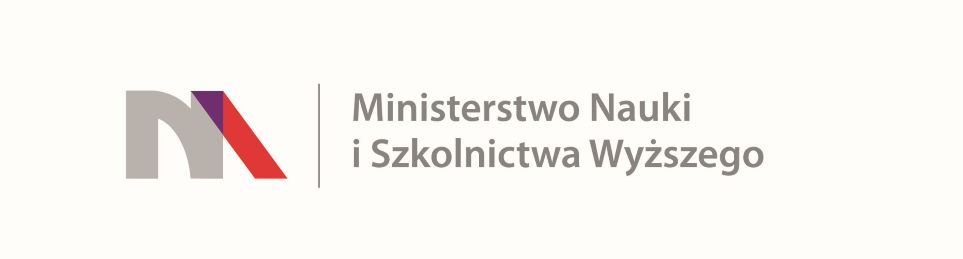 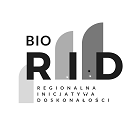 UNIWERSYTET KAZIMIERZA WIELKIEGOW BYDGOSZCZYul. Chodkiewicza 30, 85 – 064 Bydgoszcz, tel. 052 341 91 00 fax. 052 360 82 06NIP 5542647568 REGON 340057695www.ukw.edu.plUKW/DZP-282-ZO-B-62/2023	Bydgoszcz, 23.11.2023r.Do wszystkich WykonawcówDotyczy:	postępowania o udzielenie zamówienia publicznego prowadzonego w trybie zapytania ofertowego  na ZAWIADOMIENIE O WYBORZE OFERTY NAJKORZYSTNIEJSZEJZamawiający informuje, iż w postępowaniu o udzielenie zamówienia publicznego dokonał wyboru najkorzystniejszej oferty, jaką jest:Oferta : DONSERV – WOJCIECH KACA Siedziba: UL. MICHAŁA SPISAKA 31, 02-495 WARSZAWAUzasadnienie wyboru: Zamawiający wybrał ofertę najkorzystniejszą wg przyjętych kryteriów oceny ofert, określonych w zapytaniu ofertowym. Oferta z ceną brutto:53.701,80 zł. Kanclerz UKW/-/mgr Renata Malak„Dostawę aparatury badawczej na potrzeby UKW : urządzenie wraz z systemem do wizualizacji i archiwizacji żeli oraz blotów wraz z pełnym niezbędnym wyposażeniem””.